APERÇU DU PLAN STRATÉGIQUE DE L'UNIVERSITÉ    APERÇU DU PLAN STRATÉGIQUE DE L'UNIVERSITÉ    PASSÉ - où nous avons étéAUJOURD'HUI - où nous en sommes maintenantVISION - où nous devrions aller et pourquoiMISSION - qui nous sommes, comment nous travaillons à notre vision et ce qui nous rend uniquesVALEURS FONDAMENTALES - principes directeurs de notre travail et de notre mode de fonctionnementBUTSBUTSOBSTACLES - ce qui pourrait nous empêcher de réaliser notre visionOBJECTIFS À LONG TERME - ce que nous ferons pour réaliser notre visionOBJECTIFS À COURT TERME - ce qui sera fait YR1, YR2, YR3, etc.MESURES DU SUCCÈS - quels repères seront utilisés comme indicateurs de succèsSTRATÉGIESTRATÉGIEÉVALUATION DES RESSOURCES - infrastructure nécessaire à la réalisation de la visionMISE EN ŒUVRE - planifier ce qui sera fait avec les délais d'achèvementDIFFUSION - comment le plan sera annoncé / attribué et à quiPLAN D'ÉVALUATION DES PROGRÈS - comment nous surveillerons les progrès, surveillerons le succès et mettrons en œuvre les révisionsDÉMENTITous les articles, modèles ou informations fournis par Smartsheet sur le site Web sont fournis à titre de référence uniquement. Bien que nous nous efforcions de maintenir les informations à jour et correctes, nous ne faisons aucune déclaration ou garantie d'aucune sorte, expresse ou implicite, quant à l'exhaustivité, l'exactitude, la fiabilité, la pertinence ou la disponibilité en ce qui concerne le site Web ou les informations, articles, modèles ou graphiques connexes contenus sur le site Web. Toute confiance que vous accordez à ces informations est donc strictement à vos propres risques.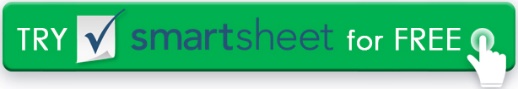 